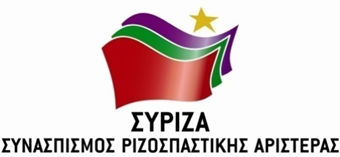 Αθήνα 06 Φεβρουαρίου 2020ΕΡΩΤΗΣΗΠρος τους κκ. Υπουργούς Εσωτερικών και Παιδείας & ΘρησκευμάτωνΘέμα : «Αδιαφορία της Κυβέρνησης για τα προβλήματα των Σχολικών Καθαριστριών»Οι εργαζόμενες/οι καθαρίστριες/στές στα σχολεία έχουν ταλαιπωρηθεί επί σειρά ετών ως προς την επισφαλή εργασιακή τους σχέση, τις χαμηλές αμοιβές που λαμβάνουν - τις περισσότερες φορές καθυστερημένα - τις εξαιρετικά δύσκολες συνθήκες εργασίας.Προσφέρουν πραγματικά δύσκολο έργο στα σχολεία και στους μαθητές.Επί Κυβέρνησης ΣΥΡΙΖΑ έγιναν σημαντικές παρεμβάσεις προς όφελος των σχολικών καθαριστριών, ακριβώς για να αρθούν αυτές ο αδικίες, όπως:η εξασφάλιση αύξησης της τάξης του 20% των απολαβών τους, διαδοχικά με τις υπ'αριθ. 7867 (Β΄ 3083/06.09.2017) και υπ' αριθ. 71394/Υ1 (Β΄ 1673/14.05.2019) ΚΥΑ του Υπουργείου Παιδείας & Θρησκευμάτων και του Αναπληρωτή Υπουργού Οικονομικών,προβλέφθηκε με το άρθρο 27 του ν. 4618/2019 η ασφάλιση κατά τον ισχύοντα Κανονισμό Ασφάλισης Βαρέων και Ανθυγιεινών Επαγγελμάτων.προβλέφθηκε με την παρ. 3 του άρθρου 97 του ν. 4483/2017 ότι οι σχολικές καθαρίστριες δικαιούνται των αντίστοιχων Μέσων Ατομικής Προστασίας (ελαστικά γάντια μιας χρήσης κλπ, συμπεριλαμβανομένης της προβλεπόμενης χορήγησης φρέσκου γάλακτος στους χώρους εργασίας)με την παρ 1 του άρθρου 115 του ν. 4547/2018 προβλέφθηκε ότι οι καταρτιζόμενες συμβάσεις των σχολικών καθαριστριών έχουν διάρκεια δύο - αντί για ένα - διδακτικά έτη, ενώ επισημάνθηκε συναφώς με την υπ. αριθ. 36490/ 13.05.2019 εγκύκλιο του Υπουργείου Εσωτερικών, η προβλεπόμενη με την ως άνω διάταξη διάρκεια των συμβάσεων μίσθωσης έργου για τον καθαρισμό των σχολικών μονάδων των δύο διδακτικών ετών είναι υποχρεωτική εκ του νόμου και άρα η μόνη επιτρεπτή.Σήμερα, παρά τις διορθωτικές κινήσεις που έγιναν από την προηγούμενη Κυβέρνηση και επισημάνθηκαν αμέσως παραπάνω, οι σχολικές καθαρίστριες συνεχίζουν καθημερινά να υφίστανται την αδικία, να βιώνουν την ανασφάλεια, να πληρώνονται με καθυστέρηση.Αισθάνονται πως ενώ τα τελευταία χρόνια η επίλυση σοβαρών εργασιακών ζητημάτων που εκκρεμούσαν για χρόνια προχώρησε σημαντικά, σήμερα, τα πράγματα δείχνουν να είναι πάλι στον αέρα.Κατόπιν όλων των παραπάνω, ερωτώνται οι αρμόδιοι Υπουργοί:- Σκέφτονται να παρέμβουν ώστε να διασφαλιστεί η μόνιμη και σταθερή εργασία με πλήρη εργασιακά και ασφαλιστικά δικαιώματα για τις σχολικές καθαρίστριες;- Θα διασφαλίσουν την έγκαιρη και άμεση καταβολή των δεδουλευμένων αποδοχών;- Θα διασφαλίσει η Κυβέρνηση ανθρώπινες συνθήκες εργασίας με τήρηση των κανόνων Υγιεινής & Ασφάλειας και ταυτόχρονη αυστηροποίηση του πλαισίου για τα προβλεπόμενα Μέσα Ατομικής Προστασίας;- Θα αρχίσουν επιτέλους οι καθαρίστριες να λαμβάνουν αποζημίωση για τις προκάτ αίθουσες, τις αίθουσες πληροφορικής ή τα εργαστήρια που σήμερα δεν είναι δηλωμένα στο myschool, δεν αποζημιώνονται από το ΙΝΕΔΙΒΙΜ και καθαρίζονται δωρεάν από τους συμβασιούχους στη σχολική καθαριότητα;- Θα προχωρήσουν στην εφαρμογή ίσων όρων και συνθηκών εργασίας και στις Ι.Δ.Α.Χ. με υπογραφή Σ.Σ.Ε. και αναγνώριση του εγγράφου προσχώρησης της ΟΙΥΕ στη σύμβαση της ΠΟΕ ΟΤΑ;- Εγγυώνται ότι δεν θα παραχωρηθεί η καθαριότητα των σχολείων σε ιδιωτικά συνεργεία;Οι ερωτώντες ΒουλευτέςΓκαρά ΑναστασίαΑβραμάκης ΕλευθέριοςΑγαθοπούλου ΕιρήνηΑμανατίδης ΓιάννηςΑραχωβίτης ΣταύροςΑυλωνίτης Αλέξανδρος - ΧρήστοςΒαρδάκης ΣωκράτηςΓκιόλας ΓιάννηςΕλευθεριάδου ΤάνιαΖεϊμπέκ ΧουσεΐνΚαλαματιανός ΔιονύσιοςΚαρασαρλίδου Ευφροσύνη (Φρόσω)Κασιμάτη ΝίναΚαφαντάρη Χαρούλα (Χαρά)Λάππας ΣπύροςΜάλαμα ΚυριακήΜάρκου ΚώσταςΜεϊκόπουλος ΑλέξανδροςΜπάρκας ΚωνσταντίνοςΞανθόπουλος ΘεόφιλοςΞενογιαννακοπούλου ΜαριλίζαΠαπαηλιού ΓιώργοςΠαπαχριστόπουλος ΘανάσηςΣαρακιώτης ΙωάννηςΣκουρλέτης Παναγιώτης (Πάνος)Σκουρολιάκος Παναγιώτης (Πάνος)Σκούφα ΜπέττυΣπίρτζης ΧρήστοςΣυρμαλένιος ΝίκοςΤελιγιορίδου ΟλυμπίαΤζάκρη ΘεοδώραΤζούφη ΜερόπηΤριανταφυλλίδης ΑλέξανδροςΤσίπρας ΓεώργιοςΦίλης ΝικόλαοςΧατζηγιαννάκης Μιλτιάδης (Μίλτος)Χρηστίδου ΡαλλίαΨυχογιός Γεώργιος